小学语文2坊二班班级简报第三期主编：徐雪源                 2018年9月10日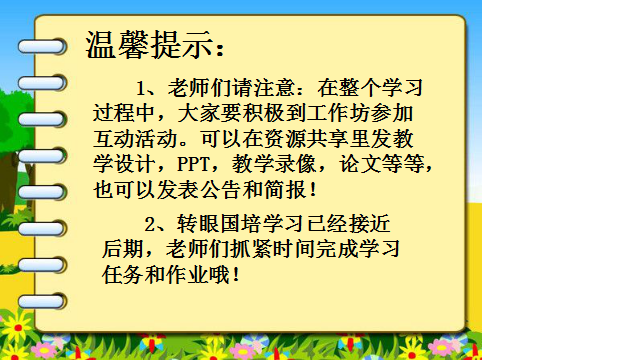 